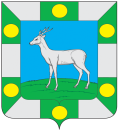 Администрация сельского поселения Спиридоновкамуниципального района ВолжскийСамарской областиПОСТАНОВЛЕНИЕот «19» мая 2022 года									№ 44«О внесении изменений в постановление Администрации сельского поселения Спиридоновка муниципального района Волжский Самарской области от 27.03.2014 г. № 19 «Об утверждении Положения о жилищной комиссии и состава жилищной комиссии»В соответствии с Жилищным кодексом Российской Федерации, Федеральным законом от 06.10.2003 г. № 131-ФЗ «Об общих принципах организации местного самоуправления в Российской Федерации», Законом Самарской области от 05.07.2005г. № 139-ГД «О жилище», Законом Самарской области от 11.07.2006г. № 87-ГД «Об обеспечении жилыми помещениями отдельных категорий граждан, проживающих на территории Самарской области», руководствуясь Уставом Администрации сельского поселения Спиридоновка муниципального района Волжский Самарской области, Администрация сельского поселения Спиридоновка муниципального района Волжский Самарской областиПОСТАНОВЛЯЕТ:1. Внести в Постановление Администрации сельского поселения Спиридоновка муниципального района Волжский Самарской области от 27.03.2014 г. № 19 «Об утверждении Положения о жилищной комиссии и состава жилищной комиссии» следующие изменения:Приложение 2 «Состав жилищной комиссии сельского поселения Спиридоновка муниципального района Волжский Самарской области» к Постановлению Администрации сельского поселения Спиридоновка муниципального района Волжский Самарской области 27.03.2014 г. № 19 изложить в новой редакции согласно Приложению, к настоящему Постановлению.2. П.п. 1.1 п.1 Постановления Администрации сельского поселения Спиридоновка муниципального района Волжский Самарской области от 11.03.2020 г. № 23 считать утратившим силу.3. Опубликовать настоящее Постановление в газете «Новости Спиридоновки» и разместить на официальном сайте Администрации сельского поселения Спиридоновка.4. Настоящее Постановление вступает в силу со дня его официального опубликования.5. Установить, что действие настоящего Постановления распространяется на правоотношения, возникающие с 01.06.2022 г.6. Контроль за исполнением настоящего Постановления оставляю за собой.Главасельского поселения Спиридоновка				Н.П. АндреевПРИЛОЖЕНИЕк Постановлению Администрациисельского поселения Спиридоновкамуниципального района ВолжскийСамарской областиот 19.05.2022 г. № 44ПРИЛОЖЕНИЕ 2к Постановлению Администрациисельского поселения Спиридоновкамуниципального района ВолжскийСамарской областиот 27.03.2014 г. № 19СОСТАВжилищной комиссии сельского поселения Спиридоновкамуниципального района Волжский Самарской области1.	Председатель комиссии,Главасельского поселения Спиридоновка	     - Андреев Николай Павлович2.	Секретарь комиссии,директор бюджетного учреждения«Спиридоновское»				     - Степин Виталий Валентинович3.	Члены комиссии:- заместитель Главысельского поселения Спиридоновка	     - Корнеев Михаил Владимирович- главный специалист Администрациисельского поселения Спиридоновка	     - Ильина Любовь Ивановна- инспектор бюджетного учреждения«Спиридоновское»				     - Рябов Михаил Геннадьевич